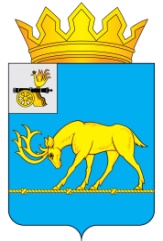 АДМИНИСТРАЦИЯ МУНИЦИПАЛЬНОГО ОБРАЗОВАНИЯ«ТЕМКИНСКИЙ РАЙОН» СМОЛЕНСКОЙ ОБЛАСТИРАСПОРЯЖЕНИЕОт 17.03.2015 г.№73р                                                                        с. ТемкиноО создании районного штабапо подготовке и проведению весенних полевых работ1. В целях координации и контроля за ходом проведения весенних полевых работ в 2015 году создать штаб при Главе Администрации муниципального образования «Темкинский район» Смоленской области в  составе:  Журавлев Роман Владимирович  - Глава Администрации муниципального        образования «Темкинский район» Смоленской области                                                                      - председатель штаба Волков Валентин Иванович                   - заместитель Главы Администрации   муниципального образования                                                                    «Темкинский  район» Смоленской области                                                                     - заместитель председателя штаба  Брагин  Юрий Сергеевич                       - главный специалист аппарата                                                                   Администрации  муниципального                                                                   образования  «Темкинский район»                                                                   Смоленской области                                                                       - секретарь штаба2. Настоящее распоряжение разместить на официальном сайте Администрации муниципального образования «Темкинский район» Смоленской области.          3. Контроль за исполнением настоящего распоряжения оставляю за собой.Глава Администрации муниципального образования «Темкинский район» Смоленской области                                 